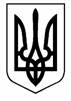 Голубівська загальноосвітня школа І-ІІІ ступенів Новомосковської районної  ради  Дніпропетровської  області вул. Леніна, 17, с. Голубівка, Новомосковський район, Дніпропетровська  область, 51230,тел. (05693)53193, е-mail: sndgolubovka@ukr.net, код ЄДРПОУ 26368447Доповідь на засідання ШМОМетодики вивчення та розвитку творчих здібностей учнівКерівник ШМО Мала Л. М.                                                                    2013 В період бурхливого науково-технічного розвитку, швидкого росту наукових знань і їх широкого застосування у виробництві однією з головних задач навчання стає розвиток творчого мислення, пізнавальних здібностей учнів, вміння самостійно поповнювати знання. Розв'язання цієї задачі органічно пов'язано з активізацією навчання, з розробкою систем методів і прийомів навчання, які спрямовані на формування пізнавальної активності учнів, засвоєння ними навчального матеріалу, розвиток інтелектуальних здібностей учнів і вміння працювати з сучасною технікою. Розвиток змісту і організація процесу навчання повинні здійснюватись на основі діяльнісного підходу і гуманітаризації процесу навчання. Це, крім іншого, означає, що в методиці повинен бути здійснений кардинальний перехід від інформаційно-пояснювального підходу, орієнтованого на передачу готових знань, до діяльного підходу, спрямованого не тільки на засвоєння знань, а й на способи цього засвоєння, на зразки та способи мислення і діяльності, на розвиток пізнавальних сил і творчих здібностей учнів, на розвиток і виховання так званого "планетарного мислення". Адже діяльність є основним фактором розвитку і самовизначення особистості". На розвиток творчих здібностей учнів орієнтують всі державні та відомчі директивні документи України.В наш час змінюються погляди на освіту і процес навчання. Вносяться корективи до програм з різних предметів. Механічне заучування матеріалу стало поступатись осмисленню основних ідей та законів. Новими формами збагатилась позаурочна робота з предметів: державного та міжнародного рівня стали проводитись конкурси учнівських наукових робіт, конкурси-захисти науково-дослідницьких робіт членів Малої академії наук України, турніри, олімпіади, конкурси, тощо. Все це є досить актуальним і потребує нашої уваги.Методи і прийоми роботи з учнями для розвитку творчих здібностейСформована пізнавальна активність учнів є необхідною, але не достатньою умовою розвитку творчої особистості. Другою важливою умовою ефективності навчального процесу та розвитку в учнів творчих здібностей є самостійна робота.Сьогодні учні отримують інформацію з різних джерел. При навчанні необхідно створювати такі умови, щоб у учнів виникала особиста зацікавленість в отриманні знань, незалежно від того, ким вони стануть в майбутньому. Важливо не тільки "передати знання", а навчити вчитись. Саме цьому сприяє організація самостійної роботи учнів в процесі навчання. Самостійно здобуті знання самі цінні, бо вони сприймаються свідомо з самого початку, при цьому не має значення, що все це відбувається з прихованою допомогою вчителя. Кожен вчитель повинен стимулювати учнів самостійно і наполегливо пізнавати явища та закони, щоб вони змогли в майбутньому аналізувати світ через призму своїх знань.Самостійна робота має ще одну важливу навчально-виховну функцію – вона допомагає розвинути в учнів творчі здібності, інтерес до досліджуваних явищ навколишнього світу. Без самостійної роботи учнів важко підтримувати інтерес до вивчення предметів .Самостійність, як характеристика діяльності учнів у певній учбовій ситуації являє собою здібність досягати мету діяльності без зовнішньої допомоги. Специфічність такої форми діяльності полягає у зближенні психології мислення і психології навчання.Організація самостійної роботи учнів має відповідати таким основним методичним та дидактичним вимогам :1) посильність самостійної роботи для учнів ;2) дотримання принципу свідомості при її виконанні ;3) організація самостійної роботи за визначеною схемою ;4) підготовка учнів до виконання самостійної роботи :- чітке інструктування учнів щодо цілей та завдань роботи,- надання учням теоретичної бази, необхідної для початку самостійної роботи ( для цього застосовується лекційна форма навчання ),- озброєння їх необхідними навичками для її виконання,- постановка перед учнями завдань. розв'язання яких потребує розумових зусиль;5) безпосереднє спостереження вчителем за виконанням самостійної роботи, надання дітям допомоги у разі потреби ;6) прищеплення учням навичок самоконтролю під час роботи ;7) здійснення індивідуального підходу до учнів у процесі організації самостійної роботи.Очевидно, що ефективність самостійної роботи залежить від досвіду вчителя, максимально чіткої організації і контролю, раціонального планування часу і відповідно матеріально-технічного забезпечення навчального процесу.Розв'язок творчих задачВідомо, що важливим засобом формування інтелектуально розвиненої творчої особистості є творчі задачі. Це неординарні задачі, в яких сформульовано певну вимогу, що виконується на основі знання законів, але відсутні прямі чи непрямі вказівки на ті явища, закономірностями яких слід скористатися для розв'язування цих задач.О.Я. Понамарьов пропонує в розв'язанні творчої задачі виділяти дві основні фази:1) фазу інтуїтивного пошуку та отримання інтуїтивного ефекту, інтуїтивного розв'язання (тобто фазу, яку в минулому іноді називали "психологічним" розв'язанням) та2) фазу його вербалізації, формалізації (тобто ту, яку відповідно зв'язували з "логічним" розв'язанням)Основною навчальною літературою в школі є підручники і задачники, що містять багато корисних вправ і задач. Розв'язуючи їх, учні можуть закріпити свої знання та набути певних навичок. Однак більшість таких задач, на жаль, потребують формального розв'язування, що з часом спричиняє зниження інтересу до вивчення предмету.Як запобігти цьому ? Відомо, що є різні шляхи розвитку пізнавального інтересу учнів. Один з них – формування вміння учнів знаходити задачі навколо себе: у побуті, природі, повсякденному житті, кінофільмах, і т. д.Методика навчання розв'язуванню задач є невід'ємною складовою дидактики різних предметів.Методи, за допомогою яких людина приходить до яскравих ідей, не з'ясовані, але загальновизнано, що в цьому процесі використовуються аналогії, асоціації, стреси.Метод проб і помилок полягає в тому, що учень, зіштовхуючись із проблемою, шукає її розв'язання, перебираючи різноманітні варіанти, порівнює їх, пробує, помиляється, знаходить або не знаходить розв'я­зання. Реалізація цього методу вимагає багато часу, а помилки можуть обходитись занадто дорого. Тому метод застосовується тільки для найпростіших задач. До методу проб і помилок належать й інші несистематизовані прийоми розв'язання задач.Методи психологічної активізації творчості дозволяють уникнути інерційності методу проб і помилок. Інерція мислення - серйозний бар'єр у пошуку нового, обмежує сферу пошуку розв'язання, асоціативні здібності, творчі можливості. Розглянемо деякі методи з цієї групи.Метод «мозкового штурму» ґрунтується на принципі відділити процеси генерування та оцінки ідей. Психологічно учень не схильний до критики своїх ідей і, остерігаючись оцінки ідей, може стримати їх народження. Для уникнення цього групі учнів, схильних генерувати ідеї, ставлять проблему та створюють необхідні умови. Висловлені ідеї фіксуються для доопрацювання.Такий прийом, як «мозковий штурм» повинен- активізувати мислення школярів;- привернути увагу всіх учнів класу до проблеми, поставленої учителем;- створити на уроці атмосферу психологічного комфорту, коли легко думається;- указати один з шляхів до винахідництва, до застосування на практиці отриманих знань;- показати необхідність знань, їх широту, глибину;Суть прийому полягає в наступному. Учням пропонується конкретна задача або ж завдання. Як правило, задачу можна розв'язати кількома різними способами, завдання може бути виконано кількома прийомами. Учнів знайомлять з методом виконання завдання "мозковим штурмом".При організації "мозкового штурму" широко використовують ігрові моменти з урахуванням вікових особливостей школярів. Можна, наприклад, обговорення проводити в формі засідання експертного бюро, патентної комісії, ради директорів, в якій можуть брати участь всі школярі. Вдалі відповіді повинні заохочуватись оцінками, призами тощо.Метод синектики. У застосуванні до процесу навчання може являти собою мозкову атаку, що виконується сильними учнями. При цьому конструктивна критика допустима. Особливість методу полягає в тому, що, учні розв'язують проблему прийомами, які ґрунтуються на різноманітних видах аналогії. Використовуючи тільки початкову інформацію, вони діють за даною замкнутою схемою, проводячи аналіз, синтез й оцінку, доки не буде знайдене найкращий з можливих розв'язків.Метод фокальних об'єктів полягає в тому, що об'єкт, який розглядається, тримають у фокусі уваги й наділяють його властивостями інших об'єктів, які не мають нічого спільного з ним. При цьому можуть виникати незвичайні комбінації, які потім розвивають способом вільних асоціацій. Таким чином, метод дозволяє поглянути на об'єкт під незвичайним кутом.Методи аналогій. Розв'язання задач часто відбувається за аналогією й це можна з успіхом застосовувати для стимулювання нових ідей. Створення нового може бути підказане аналогічними ситуаціями, що трапляються в інших галузях знань. Різновидами методу аналогій є емпатія, тобто особиста аналогія й метод евристичних прийомів.Метод контрольних запитань. Коректна постановка проблеми або правильно й точно сформоване питання дозволяє пошук розв'язання або відповіді зробити більш ефективним. Сутність методу полягає в тому, що учень відповідає на контрольні питання за списком. Розглядаючи свою проблему в зв'язку з цими запитаннями, він може одержати або наштовхнутися на варіант її розв'язання.Алгоритм розв'язання творчих задач являє собою комплексну програму алгоритмічного типу, яка ґрунтується на законах розвитку систем і призначена для аналізу й розв'язання творчих завдань. Основою алгоритму є програма послідовних операцій щодо аналізу поставленого завдання й перетворення його в чітку схему. Аналіз схеми призводить до виявлення суперечності, а її усунення дає розв'язання поставленого завдання.Для розвитку творчого мислення, самостійності, ініціативи, кмітливості доцільно використовувати не лише задачі, запропоновані навчально-методичною літературою, а й складені учнями самостійно під контролем учителя. Науково-теоретичною основою методики складання задач є органічний взаємозв'язок процесів складання та розв'язування задач, конкретизована модель взаємозв'язку вихідних фактів, абстрактної моделі-гіпотези, теоретичних висновків та експерименту у пізнанні, що найповніше відповідає діалектиці навчально-пізнавального процесу.Дослідницькі творчі задачі допомагають краще діагностувати здібності учнів, виявляти обдарованих, які проявляють інтерес до предмету і всіляко сприяти розвитку цього інтересу.Лабораторні роботиСучасне методичне і технічне забезпечення лабораторних занять з різних предметів розраховано на абстрактного середнього учня і не відповідає вимогам до організації розвиваючого процесу, перш за все тому, що воно позбавлено варіативності.В організації лабораторних і практичних занять головне зуміти піти назустріч інтелектуальним силам дитини, викликати їх до діяльності, створити сприятливе педагогічне середовище для їх становлення і одночасно формувати особистість дитини, її знання, світогляд. При організації лабораторних занять слід шукати шлях до того, щоб не вкладати знання в голови, а вміння в руки дітей, а щоб діти намагалися самі оволодівати знаннями через пошук, встановлення залежностей, закономірностей. Тобто лабораторні роботи повинні бути спрямовані не лише на засвоєння того чи іншого матеріалу і на формування найпростіших експериментальних навичок, а й на формування здатності до самостійного пізнання, творчості, перетворення знань.За змістом і організацією лабораторні заняття повинні забезпечувати принцип вільного вибору. Дітям дуже подобається експериментувати, працювати з приладами, моделями. Отже треба дати можливість кожній дитині повірити в свої сили через відчуття вільного вибору з урахуванням свого самооцінювання. У виборі варіантів діяльності прихована не лише можливість для самооцінювання, а простір для самостійної творчої думки, умовиводів, міркувань. У таких педагогічних умовах кожна дитина здатна до подолання труднощів, максимального розкриття своїх здібностей.Багаторівневі лабораторні роботи спрямовані на те, щоб діти оволодівали знаннями в результаті цілеспрямованих пошуків на рівні, який вони обрали для себе, щоб надавати можливість дитині навіть із слабо сформованими навичками навчальної діяльності працювати на будь-якому рівні складності і творчості, якщо вона має відповідне бажання.Лабораторні роботи розділяються на три рівні :1. Репродуктивний рівень. Основна мета роботи визначається як вимірювання величин та спостереження чи вивчення якогось явища. Для учнів складається досить детальна інструкція, яка містить у собі зміст, методику і технологію ( послідовність ) виконання роботи.2. Рівень самостійної діяльності. Основна мета роботи визначається як з'ясування, виявлення та дослідження функціональної залежності між величинами, оцінюванням точності експерименту, достовірності одержаного результату. Перед виконанням лабораторної роботи на цьому рівні учні висловлюють попередню гіпотезу, а після обробки результатів роботи – обґрунтовують висновки. Дидактичний матеріал для такої роботи скорочений і носить не інструктивний, а рекомендувальний характер. В ньому обов'язково вказується додаткова література.3. Творчій рівень. Мета роботи визначається як дослідження явища чи залежності між явищами, які у явному вигляді на уроці не вивчаються. Це можуть бути завдання, наприклад по визначенню одних і тих самих величин або явищ декількома способами та порівняння цих способів між собою, чи по практичному застосуванню знань з фізики тощо. Головною відзнакою завдань цього рівня є те, що вони не містять методичних рекомендацій, а тільки висловлюють мету роботи, перелік обладнання, яке виділяється учню, та вказують рекомендовану літературу.Безумовно, кожен наступний рівень містить в собі елемент завдання попереднього рівня. Учень може вибирати для виконання роботу будь-якого рівня.Науково-дослідницька діяльність учнівРазом з учителем-керівником учень визначається у темі своєї роботи, причому тему дослідження може запропонувати вчитель, учень, а іноді навіть саме життя, практика. Особливо цінними виявляються роботи, над якими учні працюють декілька років, поступово заглиблюючись у проблему, відкриваючи для себе нові факти, що були раніше недоступні для розуміння.Визначившись у темі, учень починає пошук відповідної літератури. Досвід показує, що переважна більшість учнів, навіть старшокласників, не вміє опрацьовувати інформацію, записувати її мовою, доступною для широкого кола слухачів. Деякі, навпаки, не утруднюючи себе, передруковують з відповідних комп'ютерних файлів уже готові реферати. Вчитель повинен мати це на увазі, щоб не перетворити науково-дослідницьку роботу на тяжку повинність або несерйозну справу. Тим більше, що сама ця робота за своїм призначенням має містити елементи власного дослідництва: виготовлення моделі, власного експерименту, комп'ютерної обробки отриманих результатів тощо.Наступним етапом є складання плану роботи, написання теоретичної частини, виконання експерименту. Після цього починається етап захисту. Треба зауважити, що захист роботи та реферативна доповідь зовсім не одне й те саме. Доповідачу ставлять запитання, іноді навіть каверзні. Учні класу при цьому виступають в ролі рецензентів, що більш складно, ніж опанування. Така форма захисту формує чіткість, зв'язність, швидкість мислення, а крім того такі якості особистості, як вміння вести дискусію, відстоювати свою думку, впевненість в собі.Підсумком наукової діяльності учня є оцінка. Це може бути бал, який вчитель йому виставить у класному журналі, а може бути почуття поваги з боку інших дітей, і, нарешті, відзнака, отримана на конкурсі-захисті. Але чи можна виразити оцінкою всі ті вміння, яких набув учень, займаючись своєю науковою проблемою? Він отримав навички роботи з науковою літературою, планування своєї дослідницької роботи, навчився висувати проблеми, готувати та проводити експеримент, захищати свою думку, будувати систему доказів. Кажучи інакше, здійснив вагомий крок у своєму інтелектуальному розвитку. Та і виховний ефект таких робіт надзвичайно високий. Дитина отримує поштовх, відчуття успіху, а, як відомо, успіх породжує натхненняПозаурочна та самостійна робота має значні можливості для організації творчої діяльності учнів, яка сприяє розвитку їх творчих здібностей. На цих заняттях можна здійснювати постановку та розв'язання будь-якого типу творчих задач та виконувати інші роботи творчого характеру. Види занять, які існують у позаурочній та самостійній роботі, більшою мірою можуть задовольнити запити учнів як щодо вибору об'єктів творчості, так і щодо вибору форми роботи (індивідуальної чи групової).ДодатокТЕСТ "ЗДІБНОСТІ УЧНЯ"Вік учнів: від 14 роківОбладнання: роздруковані контрольні аркуші, олівці чи ручкиІнструкція: Учню видають розграфлений контрольний аркуш з номерами  запитань, поруч з якими школяреві потрібно вписати знак «+»,.якщо відповідь позитивна, і знак  «–», якщо відповідь негативна.Запитання зачитує вчитель.Контрольний аркушОбробка отриманих результатів: Кожний стовпчик контрольного аркуша характеризує один із напрямів розвитку здібностей особистості учня. При обробці даних підраховується сума позитивних відповідей у кожному стовпчику.   I – фізичні (спортивні) (1, 10, 19, 28, 37);II – організаторські (2, 11, 20, 29, 38);III – математичні (3, 12, 21, 30, 39);IV – конструкторсько-технічні (4, 13, 22, 31, 40);V – емоційно-образотворчі (артистичні) (5, 14, 23, 32, 41);VI – комунікативні  (6, 15, 24, 33, 43);VII – музичні  (7, 16, 25, 34, 43);VIII – художньо-образотворчі  (8, 17, 26, 35, 44);IX – філологічні (9, 18, 27, 36, 45) Чи  правда, що в дитинстві ти дуже любив:1. Подовгу грати в рухливі ігри?2. Придумувати ігри й верховодити в них?3. Грати в шашки, шахи?4. Ламати іграшки, щоб подивитися, що в середині?5. Читати вірші або співати пісні?6. Розмовляти з незнайомими або ставити запитання?7. Слухати музику й ритмічно танцювати під неї?8. Малювати або спостерігати, як малюють інші?9. Слухати або складати казки, історії?Чи  подобається тобі нині:10. Займатися на уроках фізкультури або в спортивній секції?11. Добровільно брати на себе обов’язки організатора справи?12. Допомагати друзям розв’язувати математичні завдання?13. Читати про відомі відкриття й винаходи?14. Брати участь у художній самодіяльності?15. Допомагати іншим людям розбиратися в їхніх проблемах?16. Читати або дізнаватися щось нове про мистецтво?17. Займатися в ізостудії, мистецькому гуртку?18. Писати твори на вільну тему?Чи  одержуєш ти особливе задоволення:19. Від участі й боротьби в спортивних змаганнях?20. Свого вміння керувати людьми, розподіляти роботу?21. Розв’язування складних математичних завдань?22. Полагодження побутових електро- або радіоприладів?23. Гри на сцені?24. Спілкування з людьми?25. Знайомств із новими музичними інструментами, музичними творами?26. Відвідування художньої виставки?27. Переказу якоїсь події, прочитаного або побаченого?Тебе часто тягне:28. До тривалих фізичних вправ?29. Справ у групі, що вимагають твоєї ініціативи або наполегливості?30. Розгадування математичних шарад?31. Виготовлення яких-небудь виробів (моделей)?32. Брати участь у постановці спектаклю?33. Допомогти людям, поспівчувати їм?34. Пограти на музичному інструменті?35. Помалювати фарбами або олівцями?36. Писати вірші  прозу або просто вести щоденник?Ти  можеш тривалий час:37. Займатися спортом або  фізичною працею?38. Енергійно працювати разом з іншими?39. Займатися кресленням або шаховою комбінацією?40. Копатися в механізмах, приладах?41. Піклуватися про молодших, слабких або хворих людях?42. Думати про долі людей, героїв книг, що сподобалися?43. Виконувати музичні твори?44. Малювати, ліпити, фантазувати при цьому?45. Готуватися до доповіді, повідомлення, твору? Бланк відповідейПрізвище,ім’я_____________________________________                                   Клас _______Висновок _________________________________________________________________________________________________________________________________________________________________________________________________________________________________________________________________________________________________________________________________________________________________________________________________________________________________________________________________________________________________________________________________________________________________________________________________________________________________________________________________________